Об изменении вида разрешенного использования земельного участкаРуководствуясь Земельным кодексом Российской Федерации, Градостроительным кодексом Российской Федерации,  Федеральным законом от 29.12.2004 №191-ФЗ «О введении в действие Градостроительного кодекса Российской Федерации», Федеральным законом от 06.10.2003 №131–ФЗ «Об общих принципах организации местного самоуправления в Российской Федерации», Приказом Министерства экономического развития Российской Федерации от 01.09.2014 №540 «Об утверждении классификатора видов разрешенного использования земельных участков», решением Собрания депутатов Малокармалинского сельского поселения Ибресинского района Чувашской Республики от 18.07.2019 № 60 «Об утверждении Правил землепользования и застройки Малокармалинского сельского поселения Ибресинского района Чувашской Республики» администрация Малокармалинского сельского поселения Ибресинского района Чувашской Республики постановляет:1. Изменить  вид разрешенного использования земельного участка с кадастровым  номером 21:10:180201:394, расположенного по адресу: Чувашская Республика-Чувашия, Ибресинский район, с/п Малокармалинское, с. Малые Кармалы, ул. Евсевьева, расположенного в территориальной зоне Ж-1 (Зона застройки индивидуальными жилыми домами) согласно Правилами землепользования и застройки территории Малокармалинского сельского поселения Ибресинского района Чувашской Республики, с вида разрешенного использования «для размещения индивидуальных гаражей» общей площадью 1940 кв.м. на «для ведения личного подсобного хозяйства».2. Администрации Малокармалинского сельского поселения Ибресинского района Чувашской Республики в порядке информационного  взаимодействия в течение 5 рабочих дней со дня принятия данного постановления направить его в филиал федерального государственного бюджетного учреждения «Федеральная кадастровая  палата  Федеральной службы государственной регистрации, кадастра и картографии по Чувашской Республики- Чувашии для внесения изменений в государственный кадастр недвижимости. Глава администрации Малокармалинского сельского поселения:                                         Л.Н. КураковЧĂВАШ РЕСПУБЛИКИЙÊПРЕÇ РАЙОНĚ 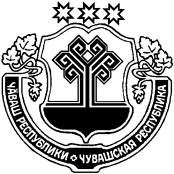 ЧУВАШСКАЯ РЕСПУБЛИКА ИБРЕСИНСКИЙ РАЙОН  ИР+Е +АРМĂС ЯЛПОСЕЛЕНИЙĚН АДМИНИСТРАЦИЙĚЙЫШĂНУ15.11.2019 ç.       62№ Ир=е =арм.с ял.АДМИНИСТРАЦИЯМАЛОКАРМАЛИНСКОГО СЕЛЬСКОГОПОСЕЛЕНИЯПОСТАНОВЛЕНИЕ15.11.2019 г.    № 62село Малые Кармалы